โครงการตรวจคัดกรองปัญหาสายตาและการมองเห็นในผู้สูงอายุตำบลดุซงญอ ประจำปีงบประมาณ พ.ศ. 2560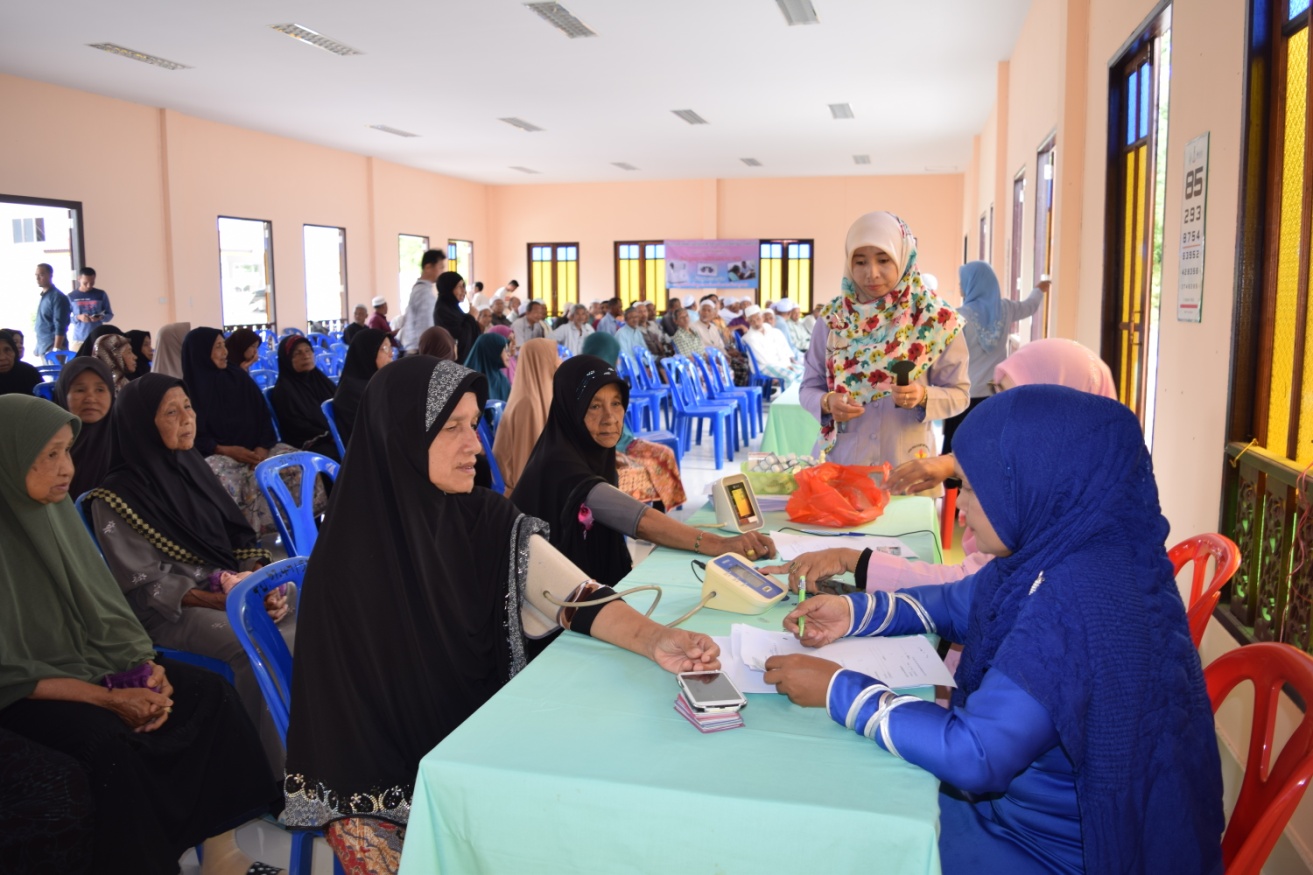 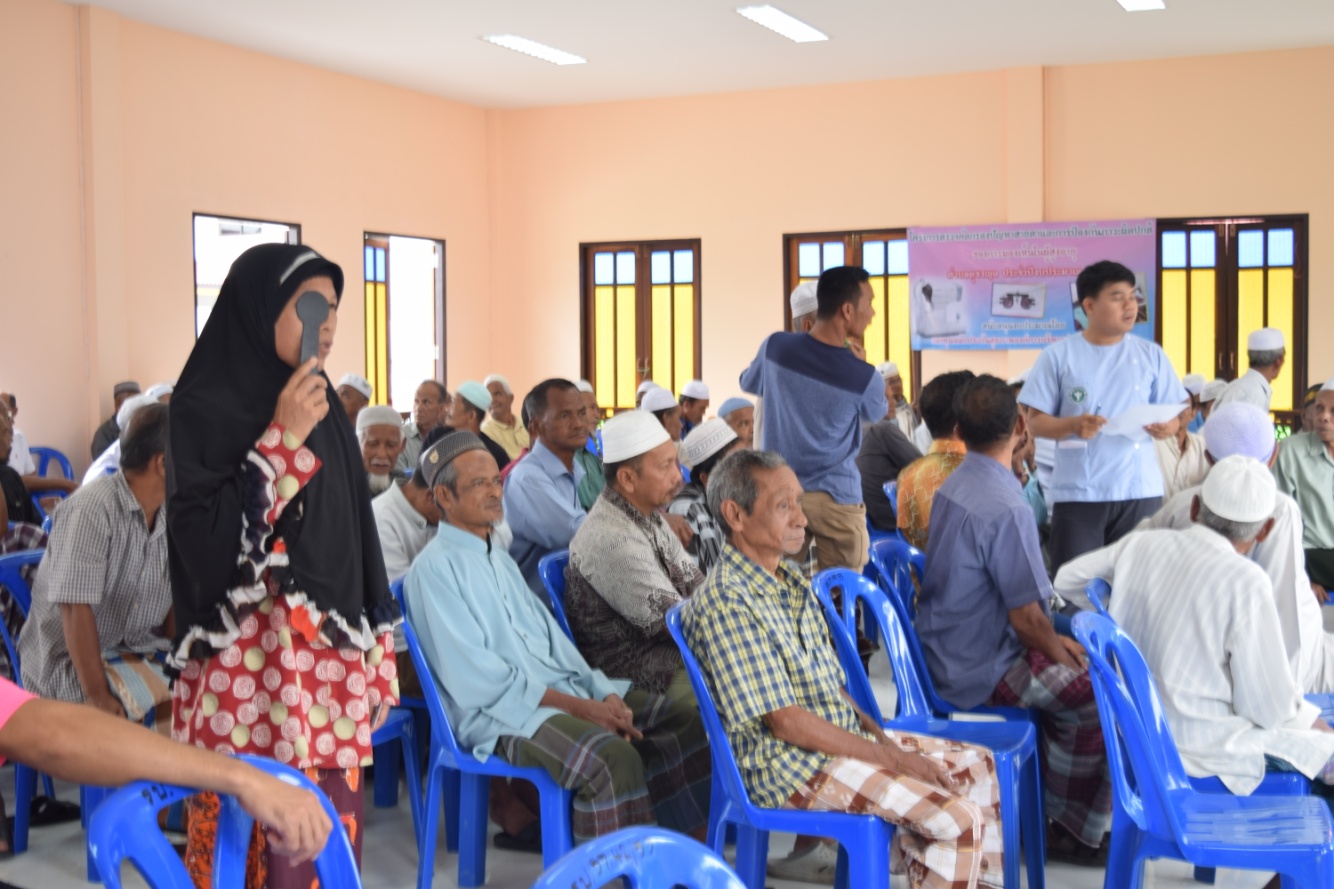 